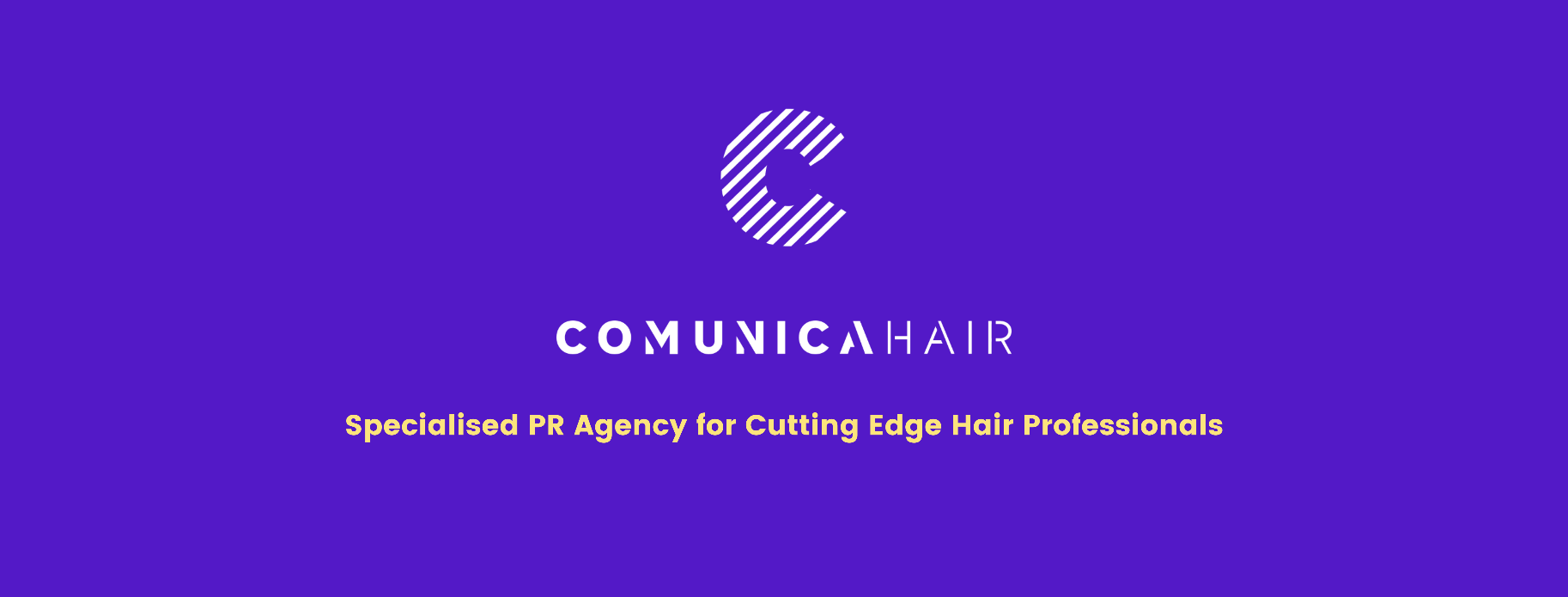 For more information, please contact Marta de Paco On         +34 670 780 664 or email press@comunicahair.com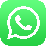 Important: These images are only available for editorial content. Credits must be included.Notification of their publication is expected.JAVIER GOMAR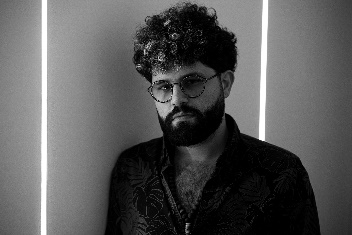 UPRISING Collection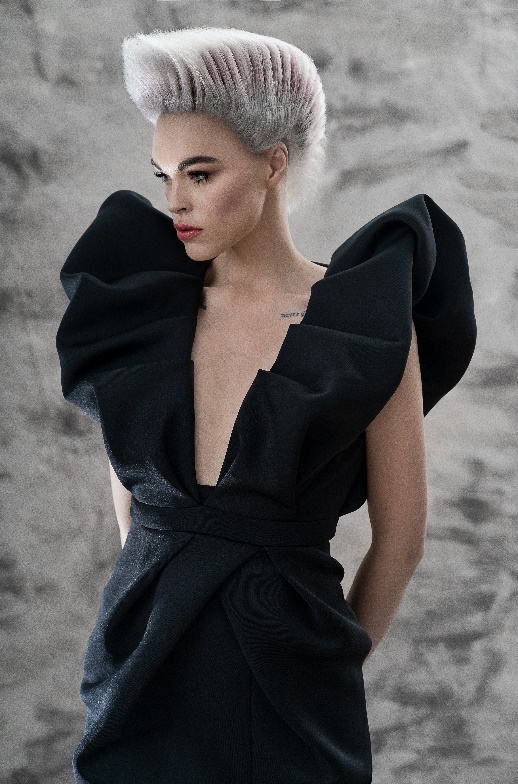 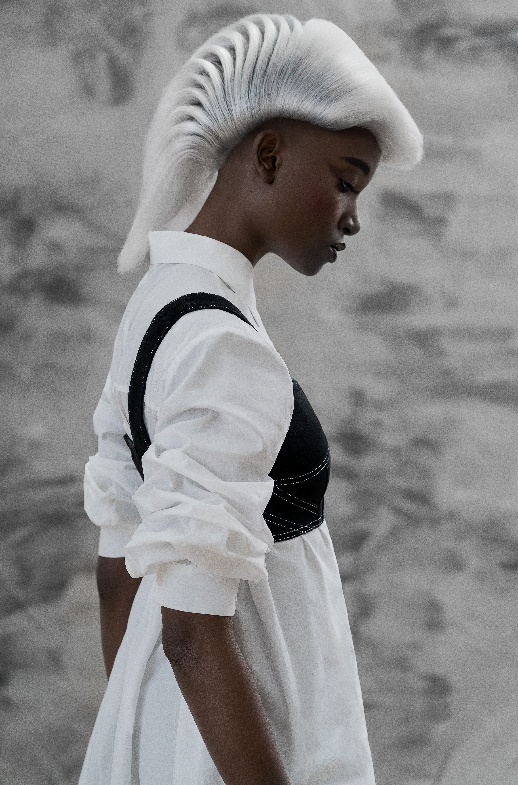 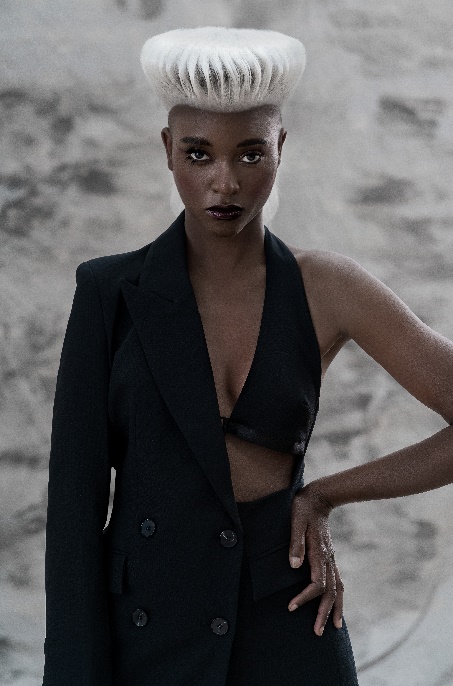 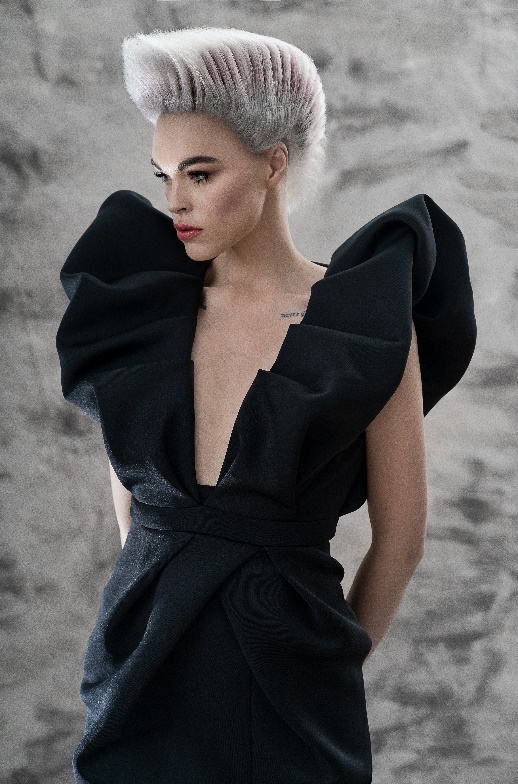 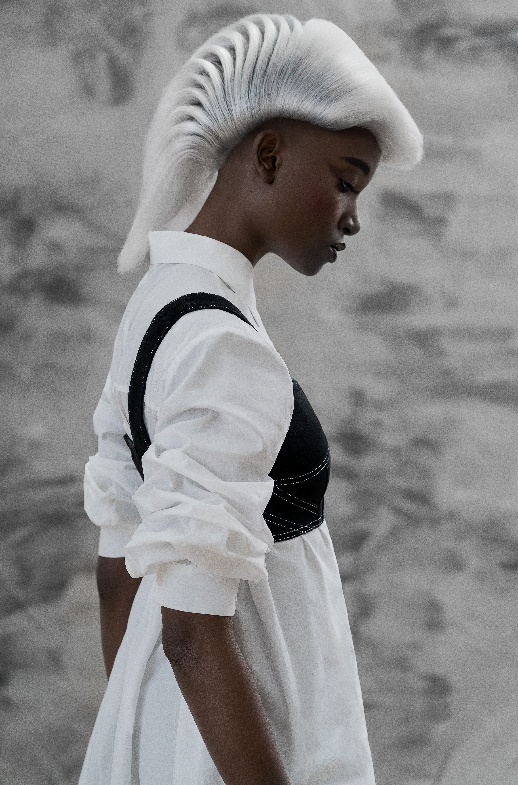 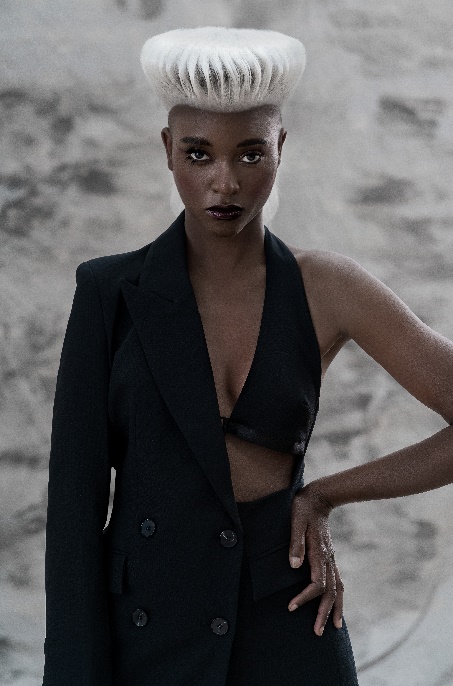   Finalist Newcomer of The Year at Fígaro Awards 2020    Finalist International Visionary Awards 2020      Finalist AIPP Awards 2020-2021  Hair: Javier Gomar - Javier Blade’sHair Instagram: @javiergomar4Hair Assistant: Nestor Riera @nestorireradPhotography: David ArnalPhotography Instagram: @davidarnalteamMUA: Anna GonzálezMUA Instagram: @iamlaflacaStyling: Eunnis MesaStyling Instagram: @eunnismesaModels: Irina Bon y Karol MaestreModelos Instagram: @irinabon @day_kiriJAVIER GOMARUPRISING Collection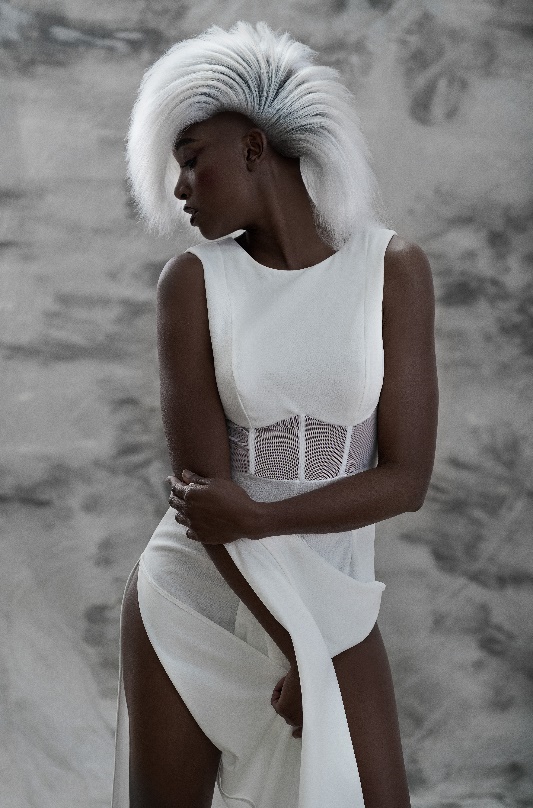 Uprising is a puzzle in which all the details are previously thought so each piece fits perfectly and works within the whole. Color, with its contrasts and with its subtle gradations; the haircut, with a line drawn to be precisely positioned on hair, and; lastly, drying, which is what gives life and confirms that all pieces are correctly positioned. This is the only way to achieve this architectural and geometric result, in which hair explores its own margins creating surprising silhouettes, unusual textures reinforced by the effect of color and an image that blends hair and hairdressing with art.